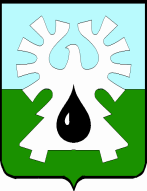 МУНИЦИПАЛЬНОЕ ОБРАЗОВАНИЕ ГОРОД УРАЙХанты-Мансийский автономный округ-ЮграАДМИНИСТРАЦИЯ ГОРОДА УРАЙПОСТАНОВЛЕНИЕот _________     						                                                  №_____О внесении изменений в муниципальную программу «Защита населения и территории от чрезвычайных ситуаций, совершенствование гражданской обороны и обеспечение первичных мер пожарной безопасности» на 2019-2030 годыВ соответствии со статьей 179 Бюджетного кодекса Российской Федерации, Федеральным законом от 28.06.2014 №172-ФЗ «О стратегическом планировании в Российской Федерации», постановлением администрации города Урай от 25.06.2019 №1524 «О муниципальных программах муниципального образования городской округ город Урай»:Внести изменения в муниципальную программу «Защита населения и территории от чрезвычайных ситуаций, совершенствование гражданской обороны и обеспечение первичных мер пожарной безопасности» на 2019-2030 годы, утвержденную постановлением администрации города Урай от 25.09.2018 №2467, согласно приложению.2. Опубликовать постановление в газете «Знамя» и разместить на официальном сайте органов местного самоуправления города Урай в информационно-телекоммуникационной сети «Интернет».3. Контроль за выполнением постановления возложить на заместителя главы города Урай И.А. Козлова.Глава города Урай 					        		                  Т.Р. ЗакирзяновПриложение к постановлению                 администрации города Урай                  от ____________ № _______Изменения в муниципальную программу «Защита населения и территории от чрезвычайных ситуаций, совершенствование гражданской обороны и обеспечение первичных мер пожарной безопасности» на 2019-2030 годы (далее – муниципальная программа)Строку 11 паспорта муниципальной программы изложить в новой редакции:«														».Строки 1.2, 1.3, «Итого по подпрограмме 1» таблицы 2 муниципальной программы изложить в новой редакции: «Таблица 2Распределение финансовых ресурсов муниципальной программы».Строки «Всего по муниципальной программе», «Прочие расходы», «Ответственный исполнитель», «Соисполнитель 1» таблицы 2 муниципальной программы изложить в новой редакции:«».Приложение 3 к муниципальной программе «Защита населения и территории от чрезвычайных ситуаций, совершенствование гражданской обороны и обеспечение первичных мер пожарной безопасности» на 2019-2030 годы читать в новой редакции:«Приложение 3 к муниципальной программе «Защита населения и территории от чрезвычайных ситуаций, совершенствование гражданской обороны и обеспечение первичных мер пожарной безопасности» на 2019-2030 годыПубличная декларация о результатах реализации мероприятий муниципальной программы «Защита населения и территории от чрезвычайных ситуаций, совершенствование гражданской обороны и обеспечение первичных мер пожарной безопасности» на 2019-2030 годы».11.Параметрыфинансового обеспечения муниципальной программыИсточник финансового обеспечения муниципальной программы:1) бюджет городского округа город Урай;2) бюджет Ханты-Мансийского автономного округа –     Югры.2. Для реализации муниципальной программы необходимо:1) 2019 год всего 24837,5 тыс. рублей; 2) 2020 год всего 27013,7 тыс. рублей; 3) 2021 год всего 26191,3 тыс. рублей; 4) 2022 год всего 25956,0 тыс. рублей; 5) 2023 год всего 25050,9 тыс. рублей; 6) 2024 год всего 24931,7 тыс. рублей; 7) 2025 год всего 25082,5 тыс. рублей; 8) 2026 год всего 24904,7 тыс. рублей; 9) 2027 год всего 25050,9 тыс. рублей; 10) 2028 год всего 24904,7 тыс. рублей; 11) 2029 год всего 25077,9 тыс. рублей; 12) 2030 год всего 24936,3 тыс. рублей. Номер основного мероприятияОсновныемероприятия муниципальной программы (их взаимосвязь с целевыми показателями муниципальной программы)Ответственный исполнитель/соисполнительИсточники 
финансированияИсточники 
финансированияФинансовые затраты на реализацию (тыс. рублей).Финансовые затраты на реализацию (тыс. рублей).Финансовые затраты на реализацию (тыс. рублей).Финансовые затраты на реализацию (тыс. рублей).Финансовые затраты на реализацию (тыс. рублей).Финансовые затраты на реализацию (тыс. рублей).Финансовые затраты на реализацию (тыс. рублей).Финансовые затраты на реализацию (тыс. рублей).Финансовые затраты на реализацию (тыс. рублей).Финансовые затраты на реализацию (тыс. рублей).Финансовые затраты на реализацию (тыс. рублей).Финансовые затраты на реализацию (тыс. рублей).Финансовые затраты на реализацию (тыс. рублей).Финансовые затраты на реализацию (тыс. рублей).Финансовые затраты на реализацию (тыс. рублей).Финансовые затраты на реализацию (тыс. рублей).Финансовые затраты на реализацию (тыс. рублей).Финансовые затраты на реализацию (тыс. рублей).Номер основного мероприятияОсновныемероприятия муниципальной программы (их взаимосвязь с целевыми показателями муниципальной программы)Ответственный исполнитель/соисполнительИсточники 
финансированияИсточники 
финансированиявсегов том числев том числев том числев том числев том числев том числев том числев том числев том числев том числев том числев том числев том числев том числев том числев том числев том числеНомер основного мероприятияОсновныемероприятия муниципальной программы (их взаимосвязь с целевыми показателями муниципальной программы)Ответственный исполнитель/соисполнительИсточники 
финансированияИсточники 
финансированиявсего2019 г.2020 г.2021 г.2022 г.2022 г.2023 г.2023 г.2024 г.2025 г.2026 г.2027 г.2028 г.2028 г.2028 г.2029 г.2029 г.2030 г.Подпрограмма 1. Обеспечение защиты населения и территории муниципального образования город Урай от чрезвычайных ситуацийПодпрограмма 1. Обеспечение защиты населения и территории муниципального образования город Урай от чрезвычайных ситуацийПодпрограмма 1. Обеспечение защиты населения и территории муниципального образования город Урай от чрезвычайных ситуацийПодпрограмма 1. Обеспечение защиты населения и территории муниципального образования город Урай от чрезвычайных ситуацийПодпрограмма 1. Обеспечение защиты населения и территории муниципального образования город Урай от чрезвычайных ситуацийПодпрограмма 1. Обеспечение защиты населения и территории муниципального образования город Урай от чрезвычайных ситуацийПодпрограмма 1. Обеспечение защиты населения и территории муниципального образования город Урай от чрезвычайных ситуацийПодпрограмма 1. Обеспечение защиты населения и территории муниципального образования город Урай от чрезвычайных ситуацийПодпрограмма 1. Обеспечение защиты населения и территории муниципального образования город Урай от чрезвычайных ситуацийПодпрограмма 1. Обеспечение защиты населения и территории муниципального образования город Урай от чрезвычайных ситуацийПодпрограмма 1. Обеспечение защиты населения и территории муниципального образования город Урай от чрезвычайных ситуацийПодпрограмма 1. Обеспечение защиты населения и территории муниципального образования город Урай от чрезвычайных ситуацийПодпрограмма 1. Обеспечение защиты населения и территории муниципального образования город Урай от чрезвычайных ситуацийПодпрограмма 1. Обеспечение защиты населения и территории муниципального образования город Урай от чрезвычайных ситуацийПодпрограмма 1. Обеспечение защиты населения и территории муниципального образования город Урай от чрезвычайных ситуацийПодпрограмма 1. Обеспечение защиты населения и территории муниципального образования город Урай от чрезвычайных ситуацийПодпрограмма 1. Обеспечение защиты населения и территории муниципального образования город Урай от чрезвычайных ситуацийПодпрограмма 1. Обеспечение защиты населения и территории муниципального образования город Урай от чрезвычайных ситуацийПодпрограмма 1. Обеспечение защиты населения и территории муниципального образования город Урай от чрезвычайных ситуацийПодпрограмма 1. Обеспечение защиты населения и территории муниципального образования город Урай от чрезвычайных ситуацийПодпрограмма 1. Обеспечение защиты населения и территории муниципального образования город Урай от чрезвычайных ситуацийПодпрограмма 1. Обеспечение защиты населения и территории муниципального образования город Урай от чрезвычайных ситуаций1.2Создание, замена резерва средств индивидуальной защиты,хранение резерва материальных ресурсов для ликвидации чрезвычайных ситуаций.(1)отдел гражданской защиты населения администрации города Урайотдел гражданской защиты населения администрации города Урайвсего1891,6156,9824,3104,2104,2104,2146,227,027,0177,80,0146,2146,2146,20,00,0173,231,61.2Создание, замена резерва средств индивидуальной защиты,хранение резерва материальных ресурсов для ликвидации чрезвычайных ситуаций.(1)отдел гражданской защиты населения администрации города Урайотдел гражданской защиты населения администрации города УрайФедеральный бюджет0,00,00,00,00,00,00,00,00,00,00,00,00,00,00,00,00,00,01.2Создание, замена резерва средств индивидуальной защиты,хранение резерва материальных ресурсов для ликвидации чрезвычайных ситуаций.(1)отдел гражданской защиты населения администрации города Урайотдел гражданской защиты населения администрации города Урайбюджет Ханты-Мансийского автономного округа - Югры0,00,00,00,00,00,00,00,00,00,00,00,00,00,00,00,00,00,01.2Создание, замена резерва средств индивидуальной защиты,хранение резерва материальных ресурсов для ликвидации чрезвычайных ситуаций.(1)отдел гражданской защиты населения администрации города Урайотдел гражданской защиты населения администрации города Урайместный бюджет 1891,6156,9824,3104,2104,2104,2146,227,027,0177,80,0146,2146,2146,20,00,0173,231,61.2Создание, замена резерва средств индивидуальной защиты,хранение резерва материальных ресурсов для ликвидации чрезвычайных ситуаций.(1)отдел гражданской защиты населения администрации города Урайотдел гражданской защиты населения администрации города Урайиные источники финансирования 0,00,00,00,00,00,00,00,00,00,00,00,00,00,00,00,00,00,01.3Обеспечение деятельности муниципального казенного учреждения «Единая дежурно-диспетчерская служба города Урай»(2)муниципальное казенное учреждение «Единая дежурно-диспетчерская служба города Урай»муниципальное казенное учреждение «Единая дежурно-диспетчерская служба города Урай»всего287597,223 838,824788,824 686,524 686,523 704,023 704,023 04,023 04,023 704,023 704,023 704,023 704,023 704,023 704,023 704,023 704,023 704,01.3Обеспечение деятельности муниципального казенного учреждения «Единая дежурно-диспетчерская служба города Урай»(2)муниципальное казенное учреждение «Единая дежурно-диспетчерская служба города Урай»муниципальное казенное учреждение «Единая дежурно-диспетчерская служба города Урай»федеральный бюджет0,00,00,00,00,00,00,00,00,00,00,00,00,00,00,00,00,00,01.3Обеспечение деятельности муниципального казенного учреждения «Единая дежурно-диспетчерская служба города Урай»(2)муниципальное казенное учреждение «Единая дежурно-диспетчерская служба города Урай»муниципальное казенное учреждение «Единая дежурно-диспетчерская служба города Урай»бюджет Ханты-Мансийского автономного округа - Югры0,00,00,00,00,00,00,00,00,00,00,00,00,00,00,00,00,00,01.3Обеспечение деятельности муниципального казенного учреждения «Единая дежурно-диспетчерская служба города Урай»(2)муниципальное казенное учреждение «Единая дежурно-диспетчерская служба города Урай»муниципальное казенное учреждение «Единая дежурно-диспетчерская служба города Урай»местный бюджет287597,223 838,824788,824 686,524 686,523 704,023 704,023 704,023 704,023 704,023 704,023 704,023 704,023 704,023 704,023 704,023 704,023 704,01.3Обеспечение деятельности муниципального казенного учреждения «Единая дежурно-диспетчерская служба города Урай»(2)муниципальное казенное учреждение «Единая дежурно-диспетчерская служба города Урай»муниципальное казенное учреждение «Единая дежурно-диспетчерская служба города Урай»иные источники финансирования 0,00,00,00,00,00,00,00,00,00,00,00,00,00,00,00,00,00,0Итого по подпрограмме 1: Итого по подпрограмме 1: всего299029,124 398,326443,825621,425621,425586,024 680,924 561,724 561,724 712,524 534,724 680,924 680,924 534,724 534,724 534,724 707,924 566,3Итого по подпрограмме 1: Итого по подпрограмме 1: федеральный бюджет0,00,00,00,00,00,00,00,00,00,00,00,00,00,00,00,00,00,0Итого по подпрограмме 1: Итого по подпрограмме 1: бюджет Ханты-Мансийского автономного округа - Югры9 513,9400,4828,5828,5828,5828,5828,5828,5828,5828,5828,5828,5828,5828,5828,5828,5828,5828,5Итого по подпрограмме 1: Итого по подпрограмме 1: местный бюджет289515,223 997,925615,324792,924792,924757,523 852,423 733,223 733,223 884,023 706,223 852,423 852,423 706,223 706,223 706,223 879,423 737,8Итого по подпрограмме 1: Итого по подпрограмме 1: иные источники финансирования 0,00,00,00,00,00,00,00,00,00,00,00,00,00,00,00,00,00,0Всего по муниципальной программе:всего303938,124837,527013,726191,325956,025 050,924 931,725 082,524 904,725 050,924 904,725 077,924 936,3Всего по муниципальной программе:федеральный бюджет0,00,00,00,00,00,00,00,00,00,00,00,00,0Всего по муниципальной программе:бюджет Ханты-Мансийского автономного округа - Югры9 513,9400,4828,5828,5828,5828,5828,5828,5828,5828,5828,5828,5828,5Всего по муниципальной программе:местный бюджет294424,224 437,126185,225362,825127,524 222,424 103,224 254,024 076,224 222,424 076,224 249,424 107,8Всего по муниципальной программе:иные источники финансирования 0,00,00,00,00,00,00,00,00,00,00,00,00,0Прочие расходывсего303938,124837,527013,726191,325956,025 050,924 931,725 082,524 904,725 050,924 904,725 077,924 936,3Прочие расходыфедеральный бюджет0,00,00,00,00,00,00,00,00,00,00,00,00,0Прочие расходыбюджет Ханты-Мансийского автономного округа - Югры9 513,9400,4828,5828,5828,5828,5828,5828,5828,5828,5828,5828,5828,5Прочие расходыместный бюджет294424,224 437,126185,225362,825127,524 222,424 103,224 254,024 076,224 222,424 076,224 249,424 107,8Прочие расходыиные источники финансирования 0,00,00,00,00,00,00,00,00,00,00,00,00,0В том числе:Ответственный исполнитель(отдел гражданской защиты населения администрации города Урай)всего11 911,2556,91652,2932,2862,31 046,9927,71 078,5900,71 046,9900,71 073,9932,3Ответственный исполнитель(отдел гражданской защиты населения администрации города Урай)федеральный бюджет0,00,00,00,00,00,00,00,00,00,00,00,00,0Ответственный исполнитель(отдел гражданской защиты населения администрации города Урай)бюджет Ханты-Мансийского автономного округа - Югры9 513,9400,4828,5828,5828,5828,5828,5828,5828,5828,5828,5828,5828,5Ответственный исполнитель(отдел гражданской защиты населения администрации города Урай)местный бюджет2387,3156,5823,7103,733,8218,499,2250,072,2218,472,2245,4103,8Ответственный исполнитель(отдел гражданской защиты населения администрации города Урай)иные источники финансирования 0,00,00,00,00,00,00,00,00,00,00,00,00,0Соисполнитель 1(муниципальное казенное учреждение «Единая дежурно-диспетчерская службагорода Урай»)всего287597,223 838,824788,824 686,523 704,023 704,023 704,023 704,023 704,023 704,023 704,023 704,023 704,0Соисполнитель 1(муниципальное казенное учреждение «Единая дежурно-диспетчерская службагорода Урай»)федеральный бюджет0,00,00,00,00,00,00,00,00,00,00,00,00,0Соисполнитель 1(муниципальное казенное учреждение «Единая дежурно-диспетчерская службагорода Урай»)бюджет Ханты-Мансийского автономного округа - Югры0,00,00,00,00,00,00,00,00,00,00,00,00,0Соисполнитель 1(муниципальное казенное учреждение «Единая дежурно-диспетчерская службагорода Урай»)местный бюджет287597,223 838,824788,824 686,523 704,023 704,023 704,023 704,023 704,023 704,023 704,023 704,023 704,0Соисполнитель 1(муниципальное казенное учреждение «Единая дежурно-диспетчерская службагорода Урай»)иные источники финансирования 0,00,00,00,00,00,00,00,00,00,00,00,00,0№ п/пНаименование результатаЗначение результата (ед. измерения)Срок исполненияНаименование мероприятия (подпрограммы) муниципальной программы, направленного на достижение результатаОбъем финансирования мероприятия1Уровень оснащенности нештатных аварийно - спасательных формирований снаряжением, средствами индивидуальной защиты98,9 (%)2030годПодпрограмма 1.Обеспечение защиты населения и территории муниципального образования город Урай от чрезвычайных ситуаций299029,12Среднее время, затраченное на обработку и регистрацию вызова19,14 (мин.)2030годПодпрограмма 1.Обеспечение защиты населения и территории муниципального образования город Урай от чрезвычайных ситуаций299029,13Коэффициент эффективности проведения дезинсекции89,7 (%)2030годПодпрограмма 1.Обеспечение защиты населения и территории муниципального образования город Урай от чрезвычайных ситуаций299029,14Доля пожаров в жилых домах  в общем количестве пожаров на территории города Урай75,1 (%)2030годПодпрограмма 2.Укрепление пожарной безопасности в городе Урай4 909,05Протяженность созданных минерализованных полос в городских лесах города Урай220 (км)2030годПодпрограмма 2.Укрепление пожарной безопасности в городе Урай4 909,0